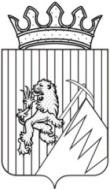 РЕШЕНИЕГУБАХИНСКОЙ ГОРОДСКОЙ ДУМЫI  СОЗЫВА02.09.2016г.                                                             № 347Рассмотрев предложения администрации города Губахи по уточнению бюджета округа на 2016 год и плановый период 2017 и 2018 годов, Губахинская городская Дума РЕШАЕТ:1. Внести  в  решение  Губахинской городской Думы  от 24.12.2015 года  №  300   «О бюджете  Губахинского городского округа на 2016 год и плановый период 2017 и 2018 годов» (в редакции решений: от 18.02.2016 № 310, от 24.03.2016 № 319, от 12.05.2016 № 321, от 16.06.2016 № 328, от 29.06.2016 № 336, от 04.08.2016 № 338) следующие изменения:1.1 в первом абзаце статьи 1 цифры «808551615,14» заменить цифрами «831549509,14», цифры «772484134,21» заменить цифрами «788423228,21», цифры «36067480,93» заменить цифрами «43126280,93»;1.2  во втором абзаце статьи 1 цифры «36067480,93» заменить цифрами «43126280,93»;1.3 в третьем абзаце статьи 1цифры «499476882,12» заменить цифрами «515415976,12»; 1.4 в первом абзаце статьи 11 цифры «31 870 863,61» заменить цифрами «46 070 785,26»;1.5 во втором абзаце статьи 11 цифры «40,3575» заменить цифрами «40,8798»;1.6 во втором абзаце статьи 24 цифры «3755250» заменить цифрами «10755250»;  1.7 в третьем абзаце статьи 24 цифры «3755250» заменить цифрами «10755250»;  1.8 в шестом абзаце статьи 24 цифры «200000» заменить цифрами «1200000».2. В приложение 1 к Решению внести изменения по главным администраторам:505 «Управление строительства и жилищно-коммунального хозяйства администрации городского округа «Город Губаха» Пермского края» добавить код доходов 2 02 04 095 04 0000 151 – межбюджетные трансферты, передаваемые бюджетам городских округов на реализацию мероприятий региональных программ в сфере дорожного хозяйства, включая проекты, реализуемые с применением механизмов государственно-частного партнерства, и строительство, реконструкцию и ремонт уникальных искусственных дорожных сооружений по решениям Правительства Российской Федерации;515 «Финансовое управление администрации городского округа «Город Губаха» Пермского края» добавить код доходов 1 13 02 994 04 0000 130 – прочие доходы от компенсации затрат бюджетов городских округов;522 «Администрация городского округа «Город Губаха» Пермского края» добавить коды доходов  2 02 03 121 04 0000 151 – субвенции бюджетам городских округов на проведение Всероссийской сельскохозяйственной переписи в 2016 году и 1 13 01 994 04 0000 130 – прочие доходы от оказания платных услуг (работ) получателями средств бюджетов городских округов.3. Приложения  3, 5, 6, 7, 8, 9, 11, 12, 13, 14  к  Решению  изложить  в  редакции  согласно приложениям  1, 2, 3, 4, 5, 6, 7, 8, 9, 10 к настоящему решению.4. Решение вступает в силу с момента  его официального опубликования. 5. Опубликовать настоящее решение на Официальном сайте Губахинского городского округа в сети Интернет.6. Контроль за исполнением решения возложить на главу администрации города Губахи  Лазейкина Н.В.Глава города Губахи –председатель Губахинской городской Думы		                    А.В.БорисовПриложение 1                                                                                  к решению Губахинской городской Думы                                                                                                   	от 02.09.2016 г. № 347Приложение 2                                                                                  к решению Губахинской городской Думы                                                                                                   	от 02.09.2016 г. № 347Приложение 3                                                                                  к решению Губахинской городской Думы                                                                                                   	от 02.09.2016 г. № 347Приложение 4                                                                                  к решению Губахинской городской Думы                                                                                                   	от 02.09.2016 г. № 347Измененные суммы по отдельным кодам ведомственной структуры  расходов  бюджета  на 2016 годПриложение 5                                                                                  к решению Губахинской городской Думы                                                                                                   	от 02.09.2016 г. № 347Измененные суммы по отдельным кодам ведомственной структуры  расходов  бюджета                                                                             на 2017 - 2018 годы, рублейПриложение 6                                                                                  к решению Губахинской городской Думы                                                                                                   	от 02.09.2016 г. № 347Распределение средств дорожного фонда  городского округа "Город Губаха" на 2016 годПриложение 7                                                                                  к решению Губахинской городской Думы                                                                                                   	от 02.09.2016 г. № 347       Источники   финансирования дефицита бюджета на 2016 год Приложение 8                                                                                  к решению Губахинской городской Думы                                                                                                   	от 02.09.2016 г. № 347       Источники   финансирования дефицита бюджета на 2017 -2018 годы, рублей Приложение 9                                                                                  к решению Губахинской городской Думы                                                                                                   	от 02.09.2016 г. № 347Программа муниципальных внутренних заимствований бюджета Губахинского городского округа   на 2016 годПриложение 10                                                                                  к решению Губахинской городской Думы                                                                                                   	от 02.09.2016 г. № 347Программа муниципальных внутренних заимствований бюджета Губахинского городского округа  на 2017 – 2018 годы, рублейО внесении изменений в решение Губахинской городской Думы от 24 декабря  2015 года № 300 «О бюджете Губахинского городского округа на 2016 год и плановый период 2017 и 2018 годов»Распределение доходов бюджета Губахинского городского округа по кодам поступлений в бюджет (группам, подгруппам, статьям видов доходов, аналитическим группам подвидов доходов бюджета) на 2016 годРаспределение доходов бюджета Губахинского городского округа по кодам поступлений в бюджет (группам, подгруппам, статьям видов доходов, аналитическим группам подвидов доходов бюджета) на 2016 годРаспределение доходов бюджета Губахинского городского округа по кодам поступлений в бюджет (группам, подгруппам, статьям видов доходов, аналитическим группам подвидов доходов бюджета) на 2016 годРаспределение доходов бюджета Губахинского городского округа по кодам поступлений в бюджет (группам, подгруппам, статьям видов доходов, аналитическим группам подвидов доходов бюджета) на 2016 годРаспределение доходов бюджета Губахинского городского округа по кодам поступлений в бюджет (группам, подгруппам, статьям видов доходов, аналитическим группам подвидов доходов бюджета) на 2016 годРаспределение доходов бюджета Губахинского городского округа по кодам поступлений в бюджет (группам, подгруппам, статьям видов доходов, аналитическим группам подвидов доходов бюджета) на 2016 годРаспределение доходов бюджета Губахинского городского округа по кодам поступлений в бюджет (группам, подгруппам, статьям видов доходов, аналитическим группам подвидов доходов бюджета) на 2016 годКод классификации доходовКод классификации доходовНаименование кода поступлений в бюджет, группы, подгруппы, статьи, подстатьи, элемента, подвида доходов, аналитических групп подвидов доходов бюджета Наименование кода поступлений в бюджет, группы, подгруппы, статьи, подстатьи, элемента, подвида доходов, аналитических групп подвидов доходов бюджета Наименование кода поступлений в бюджет, группы, подгруппы, статьи, подстатьи, элемента, подвида доходов, аналитических групп подвидов доходов бюджета Наименование кода поступлений в бюджет, группы, подгруппы, статьи, подстатьи, элемента, подвида доходов, аналитических групп подвидов доходов бюджета 20160001 00 00000 00 0000 000Налоговые и неналоговые доходыНалоговые и неналоговые доходыНалоговые и неналоговые доходыНалоговые и неналоговые доходы268 204 752,09000 1 01 00000 00 0000 000Налоги на прибыль, доходыНалоги на прибыль, доходыНалоги на прибыль, доходыНалоги на прибыль, доходы153 405 000,00000 1 01 02000 01 0000 110 Налог на доходы физических лицНалог на доходы физических лицНалог на доходы физических лицНалог на доходы физических лиц153 405 000,00000 1 03 00000 00 0000 000Налоги на товары (работы, услуги), реализуемые на территории Российской ФедерацииНалоги на товары (работы, услуги), реализуемые на территории Российской ФедерацииНалоги на товары (работы, услуги), реализуемые на территории Российской ФедерацииНалоги на товары (работы, услуги), реализуемые на территории Российской Федерации2 198 700,00000 1 03 02000 01 0000 110Акцизы по подакцизным товарам (продукции), производимым на территории Российской ФедерацииАкцизы по подакцизным товарам (продукции), производимым на территории Российской ФедерацииАкцизы по подакцизным товарам (продукции), производимым на территории Российской ФедерацииАкцизы по подакцизным товарам (продукции), производимым на территории Российской Федерации2 198 700,00000 1 05 00000 00 0000 000Налоги на совокупный доходНалоги на совокупный доходНалоги на совокупный доходНалоги на совокупный доход14 225 000,00000 1 05 02000 02 0000 110Единый налог на вмененный доход для отдельных видов деятельностиЕдиный налог на вмененный доход для отдельных видов деятельностиЕдиный налог на вмененный доход для отдельных видов деятельностиЕдиный налог на вмененный доход для отдельных видов деятельности13 500 000,00000 1 05 04000 02 0000 110Налог, взимаемый в связи с применением патентной системы налогообложенияНалог, взимаемый в связи с применением патентной системы налогообложенияНалог, взимаемый в связи с применением патентной системы налогообложенияНалог, взимаемый в связи с применением патентной системы налогообложения725 000,00000 1 06 00000 00 0000 000Налоги на имуществоНалоги на имуществоНалоги на имуществоНалоги на имущество46 470 900,00000 1 06 01000 00 0000 110Налог на имущество физических лицНалог на имущество физических лицНалог на имущество физических лицНалог на имущество физических лиц3 826 500,00000 1 06 04000 02 0000 110Транспортный налогТранспортный налогТранспортный налогТранспортный налог20 894 400,00000 1 06 06000 00 0000 110Земельный налогЗемельный налогЗемельный налогЗемельный налог21 750 000,00000 1 08 00000 00 0000 000Государственная пошлинаГосударственная пошлинаГосударственная пошлинаГосударственная пошлина3 859 000,00000 1 08 03000 01 0000 110 Государственная пошлина по делам, рассматриваемым в судах общей юрисдикции, мировыми судьямиГосударственная пошлина по делам, рассматриваемым в судах общей юрисдикции, мировыми судьямиГосударственная пошлина по делам, рассматриваемым в судах общей юрисдикции, мировыми судьямиГосударственная пошлина по делам, рассматриваемым в судах общей юрисдикции, мировыми судьями3 779 000,00000 1 08 07000 01 0000 110 Государственная пошлина за государственную регистрацию, а также за совершение прочих юридически значимых действийГосударственная пошлина за государственную регистрацию, а также за совершение прочих юридически значимых действийГосударственная пошлина за государственную регистрацию, а также за совершение прочих юридически значимых действийГосударственная пошлина за государственную регистрацию, а также за совершение прочих юридически значимых действий80 000,00000 1 11 00000 00 0000 000Доходы от использования имущества, находящегося в государственной и муниципальной собственностиДоходы от использования имущества, находящегося в государственной и муниципальной собственностиДоходы от использования имущества, находящегося в государственной и муниципальной собственностиДоходы от использования имущества, находящегося в государственной и муниципальной собственности30 123 050,00000 1 11 03000 00 0000 120Проценты, полученные от предоставления бюджетных кредитов внутри страныПроценты, полученные от предоставления бюджетных кредитов внутри страныПроценты, полученные от предоставления бюджетных кредитов внутри страныПроценты, полученные от предоставления бюджетных кредитов внутри страны40 800,00000 1 11 05000 00 0000 120Доходы, получаемые в виде арендной либо иной платы за передачу в возмездное пользование государственного и муниципального имущества (за исключением имущества бюджетных и автономных учреждений, а также имущества государственных и муниципальных унитарных предприятий, в том числе казенных)Доходы, получаемые в виде арендной либо иной платы за передачу в возмездное пользование государственного и муниципального имущества (за исключением имущества бюджетных и автономных учреждений, а также имущества государственных и муниципальных унитарных предприятий, в том числе казенных)Доходы, получаемые в виде арендной либо иной платы за передачу в возмездное пользование государственного и муниципального имущества (за исключением имущества бюджетных и автономных учреждений, а также имущества государственных и муниципальных унитарных предприятий, в том числе казенных)Доходы, получаемые в виде арендной либо иной платы за передачу в возмездное пользование государственного и муниципального имущества (за исключением имущества бюджетных и автономных учреждений, а также имущества государственных и муниципальных унитарных предприятий, в том числе казенных)23 001 600,00000 1 11 07000 00 0000 120Платежи от государственных и муниципальных унитарных предприятийПлатежи от государственных и муниципальных унитарных предприятийПлатежи от государственных и муниципальных унитарных предприятийПлатежи от государственных и муниципальных унитарных предприятий80 650,00000 1 11 09000 00 0000 120Прочие доходы от использования имущества и прав, находящихся в государственной и муниципальной собственности (за исключением имущества бюджетных и автономных учреждений, а также имущества государственных и муниципальных унитарных предприятий, в том числе казенных)Прочие доходы от использования имущества и прав, находящихся в государственной и муниципальной собственности (за исключением имущества бюджетных и автономных учреждений, а также имущества государственных и муниципальных унитарных предприятий, в том числе казенных)Прочие доходы от использования имущества и прав, находящихся в государственной и муниципальной собственности (за исключением имущества бюджетных и автономных учреждений, а также имущества государственных и муниципальных унитарных предприятий, в том числе казенных)Прочие доходы от использования имущества и прав, находящихся в государственной и муниципальной собственности (за исключением имущества бюджетных и автономных учреждений, а также имущества государственных и муниципальных унитарных предприятий, в том числе казенных)7 000 000,00000 1 12 00000 00 0000 000Платежи при пользовании природными ресурсамиПлатежи при пользовании природными ресурсамиПлатежи при пользовании природными ресурсамиПлатежи при пользовании природными ресурсами224 500,00000 1 12 01000 01 0000 120 Плата за негативное воздействие на окружающую средуПлата за негативное воздействие на окружающую средуПлата за негативное воздействие на окружающую средуПлата за негативное воздействие на окружающую среду224 500,000001 13 00000 00 0000 000Доходы от оказания платных услуг (работ) и компенсации затрат государстваДоходы от оказания платных услуг (работ) и компенсации затрат государстваДоходы от оказания платных услуг (работ) и компенсации затрат государстваДоходы от оказания платных услуг (работ) и компенсации затрат государства116 002,090001 13 01994 04 0000 130Прочие доходы от оказания услуг (работ) получателями средств бюджет ов городских округовПрочие доходы от оказания услуг (работ) получателями средств бюджет ов городских округовПрочие доходы от оказания услуг (работ) получателями средств бюджет ов городских округовПрочие доходы от оказания услуг (работ) получателями средств бюджет ов городских округов6 899,700001 13 02994 04 00000 130Прочие доходы от компенсации затрат бюджетов городских округовПрочие доходы от компенсации затрат бюджетов городских округовПрочие доходы от компенсации затрат бюджетов городских округовПрочие доходы от компенсации затрат бюджетов городских округов109 102,39000 1 14 00000 00 0000 000Доходы от продажи материальных и нематериальных активовДоходы от продажи материальных и нематериальных активовДоходы от продажи материальных и нематериальных активовДоходы от продажи материальных и нематериальных активов16 531 500,00000 1 14 02000 00 0000 000Доходы от реализации имущества, находящегося в государственной и муниципальной собственности (за исключением движимого имущества бюджетных и автономных учреждений, а также имущества государственных и муниципальных унитарных предприятий, в том числе казенных)Доходы от реализации имущества, находящегося в государственной и муниципальной собственности (за исключением движимого имущества бюджетных и автономных учреждений, а также имущества государственных и муниципальных унитарных предприятий, в том числе казенных)Доходы от реализации имущества, находящегося в государственной и муниципальной собственности (за исключением движимого имущества бюджетных и автономных учреждений, а также имущества государственных и муниципальных унитарных предприятий, в том числе казенных)Доходы от реализации имущества, находящегося в государственной и муниципальной собственности (за исключением движимого имущества бюджетных и автономных учреждений, а также имущества государственных и муниципальных унитарных предприятий, в том числе казенных)16 250 000,00000 1 14 06000 00 0000 430Доходы от продажи земельных участков, находящихся в государственной и муниципальной собственности Доходы от продажи земельных участков, находящихся в государственной и муниципальной собственности Доходы от продажи земельных участков, находящихся в государственной и муниципальной собственности Доходы от продажи земельных участков, находящихся в государственной и муниципальной собственности 281 500,00000 1 14 06010 00 0000 430Доходы от продажи земельных участков, государственная собственность на которые не разграниченаДоходы от продажи земельных участков, государственная собственность на которые не разграниченаДоходы от продажи земельных участков, государственная собственность на которые не разграниченаДоходы от продажи земельных участков, государственная собственность на которые не разграничена281 500,00000 1 16 00000 00 0000 000Штрафы, санкции, возмещение ущербаШтрафы, санкции, возмещение ущербаШтрафы, санкции, возмещение ущербаШтрафы, санкции, возмещение ущерба1 051 100,00000 1 16 03000 00 0000 140Денежные взыскания (штрафы) за нарушение законодательства о налогах и сборахДенежные взыскания (штрафы) за нарушение законодательства о налогах и сборахДенежные взыскания (штрафы) за нарушение законодательства о налогах и сборахДенежные взыскания (штрафы) за нарушение законодательства о налогах и сборах76 100,000001 16 06000 01 0000 140Денежные взыскания (штрафы) за нарушение законодательства о применении контрольно-кассовой техники при осуществлении наличных денежных расчетов и (или) расчетов с использованием платежных картДенежные взыскания (штрафы) за нарушение законодательства о применении контрольно-кассовой техники при осуществлении наличных денежных расчетов и (или) расчетов с использованием платежных картДенежные взыскания (штрафы) за нарушение законодательства о применении контрольно-кассовой техники при осуществлении наличных денежных расчетов и (или) расчетов с использованием платежных картДенежные взыскания (штрафы) за нарушение законодательства о применении контрольно-кассовой техники при осуществлении наличных денежных расчетов и (или) расчетов с использованием платежных карт000 1 16 25000 01 0000 140Денежные взыскания (штрафы) за нарушение законодательства Российской Федерации о недрах, об особо охраняемых природных территориях, об охране и использование животного мира, об экологической экспертизе, в области охраны окружающей среды, земельного законодательства лесного законодательства, водного законодательстваДенежные взыскания (штрафы) за нарушение законодательства Российской Федерации о недрах, об особо охраняемых природных территориях, об охране и использование животного мира, об экологической экспертизе, в области охраны окружающей среды, земельного законодательства лесного законодательства, водного законодательстваДенежные взыскания (штрафы) за нарушение законодательства Российской Федерации о недрах, об особо охраняемых природных территориях, об охране и использование животного мира, об экологической экспертизе, в области охраны окружающей среды, земельного законодательства лесного законодательства, водного законодательстваДенежные взыскания (штрафы) за нарушение законодательства Российской Федерации о недрах, об особо охраняемых природных территориях, об охране и использование животного мира, об экологической экспертизе, в области охраны окружающей среды, земельного законодательства лесного законодательства, водного законодательства47 500,00000 1 16 28000 01 0000 140Денежные взыскания (штрафы) за нарушение законодательства в области обеспечения санитарно-эпидемиологического благополучия человека и законодательства в сфере защиты прав потребителейДенежные взыскания (штрафы) за нарушение законодательства в области обеспечения санитарно-эпидемиологического благополучия человека и законодательства в сфере защиты прав потребителейДенежные взыскания (штрафы) за нарушение законодательства в области обеспечения санитарно-эпидемиологического благополучия человека и законодательства в сфере защиты прав потребителейДенежные взыскания (штрафы) за нарушение законодательства в области обеспечения санитарно-эпидемиологического благополучия человека и законодательства в сфере защиты прав потребителей33 900,00000 1 16 43000 01 0000 140Денежные взыскания (штрафы) за нарушение законодательства Российской Федерации об административных правонарушениях, предусмотренные статьей 20.25 Кодекса Российской Федерации об административных правонарушенияхДенежные взыскания (штрафы) за нарушение законодательства Российской Федерации об административных правонарушениях, предусмотренные статьей 20.25 Кодекса Российской Федерации об административных правонарушенияхДенежные взыскания (штрафы) за нарушение законодательства Российской Федерации об административных правонарушениях, предусмотренные статьей 20.25 Кодекса Российской Федерации об административных правонарушенияхДенежные взыскания (штрафы) за нарушение законодательства Российской Федерации об административных правонарушениях, предусмотренные статьей 20.25 Кодекса Российской Федерации об административных правонарушениях62 500,00000 1 16 90000 00 0000 140Прочие поступления от денежных взысканий (штрафов) и иных сумм в возмещение ущербаПрочие поступления от денежных взысканий (штрафов) и иных сумм в возмещение ущербаПрочие поступления от денежных взысканий (штрафов) и иных сумм в возмещение ущербаПрочие поступления от денежных взысканий (штрафов) и иных сумм в возмещение ущерба831 100,00000 2 00 00000 00 0000 000Безвозмездные поступленияБезвозмездные поступленияБезвозмездные поступленияБезвозмездные поступления520 218 476,12000 2 02 00000 00 0000 000Безвозмездные поступления от других бюджетов бюджетной системы Российской ФедерацииБезвозмездные поступления от других бюджетов бюджетной системы Российской ФедерацииБезвозмездные поступления от других бюджетов бюджетной системы Российской ФедерацииБезвозмездные поступления от других бюджетов бюджетной системы Российской Федерации515 415 976,12000 2 02 01000 00 0000 151Дотации бюджетам субъектов Российской Федерации и муниципальных образованийДотации бюджетам субъектов Российской Федерации и муниципальных образованийДотации бюджетам субъектов Российской Федерации и муниципальных образованийДотации бюджетам субъектов Российской Федерации и муниципальных образований82 750 700,00000 2 02 01001 04 0000 151Дотации  бюджетам  городских округов на выравнивание уровня бюджетной обеспеченностиДотации  бюджетам  городских округов на выравнивание уровня бюджетной обеспеченностиДотации  бюджетам  городских округов на выравнивание уровня бюджетной обеспеченностиДотации  бюджетам  городских округов на выравнивание уровня бюджетной обеспеченности71 692 700,000002 02 01999 04 0000 151
Прочие дотации бюджетам городских округов
Прочие дотации бюджетам городских округов
Прочие дотации бюджетам городских округов
Прочие дотации бюджетам городских округов11 058 000,000002 02 02000 00 0000 151Субсидии бюджетам субъектов РФ и муниципальных образований (межбюджетные субсидии)Субсидии бюджетам субъектов РФ и муниципальных образований (межбюджетные субсидии)Субсидии бюджетам субъектов РФ и муниципальных образований (межбюджетные субсидии)Субсидии бюджетам субъектов РФ и муниципальных образований (межбюджетные субсидии)70 265 775,65000 2 02 02077 00 0000 151Субсидии бюджетам на бюджетные инвестиции в объекты капитального строительства государственной собственности субъектов Российской Федерации Субсидии бюджетам на бюджетные инвестиции в объекты капитального строительства государственной собственности субъектов Российской Федерации Субсидии бюджетам на бюджетные инвестиции в объекты капитального строительства государственной собственности субъектов Российской Федерации Субсидии бюджетам на бюджетные инвестиции в объекты капитального строительства государственной собственности субъектов Российской Федерации 000 2 02 02051 04 0000 151Субсидии бюджетам на реализацию федеральных целевых программСубсидии бюджетам на реализацию федеральных целевых программСубсидии бюджетам на реализацию федеральных целевых программСубсидии бюджетам на реализацию федеральных целевых программ774 895,00000 2 02 02 088 04 0000 151Субсидии бюджетам муниципальных образований на обеспечение мероприятий по капитальному ремонту многоквартирных домов, переселению граждан из аварийного жилищного фонда и модернизации систем коммунальной инфраструктуры за счет средств, поступивших от государственной корпорации - Фонда содействия реформированию жилищно-коммунального хозяйстваСубсидии бюджетам муниципальных образований на обеспечение мероприятий по капитальному ремонту многоквартирных домов, переселению граждан из аварийного жилищного фонда и модернизации систем коммунальной инфраструктуры за счет средств, поступивших от государственной корпорации - Фонда содействия реформированию жилищно-коммунального хозяйстваСубсидии бюджетам муниципальных образований на обеспечение мероприятий по капитальному ремонту многоквартирных домов, переселению граждан из аварийного жилищного фонда и модернизации систем коммунальной инфраструктуры за счет средств, поступивших от государственной корпорации - Фонда содействия реформированию жилищно-коммунального хозяйстваСубсидии бюджетам муниципальных образований на обеспечение мероприятий по капитальному ремонту многоквартирных домов, переселению граждан из аварийного жилищного фонда и модернизации систем коммунальной инфраструктуры за счет средств, поступивших от государственной корпорации - Фонда содействия реформированию жилищно-коммунального хозяйства40 541 082,68000 2 02 02 089 04 0002 151Субсидии бюджетам городских округов на обеспечение мероприятий по переселению граждан из аварийного жилищного фонда за счет средств бюджетовСубсидии бюджетам городских округов на обеспечение мероприятий по переселению граждан из аварийного жилищного фонда за счет средств бюджетовСубсидии бюджетам городских округов на обеспечение мероприятий по переселению граждан из аварийного жилищного фонда за счет средств бюджетовСубсидии бюджетам городских округов на обеспечение мероприятий по переселению граждан из аварийного жилищного фонда за счет средств бюджетов17 365 445,972 02 02207 04 0000 151Субсидии бюджетам городских округов на реализацию мероприятий государственной программ Российской Федерации "Доступная среда" на 2011-2020 годыСубсидии бюджетам городских округов на реализацию мероприятий государственной программ Российской Федерации "Доступная среда" на 2011-2020 годыСубсидии бюджетам городских округов на реализацию мероприятий государственной программ Российской Федерации "Доступная среда" на 2011-2020 годыСубсидии бюджетам городских округов на реализацию мероприятий государственной программ Российской Федерации "Доступная среда" на 2011-2020 годы604 840,00000 2 02 02999 04 0000 151Прочие субсидии бюджетам городских округовПрочие субсидии бюджетам городских округовПрочие субсидии бюджетам городских округовПрочие субсидии бюджетам городских округов10 979 512,00000 2 02 03000 00 0000 151Субвенции бюджетам субъектов Российской Федерации и муниципальных образований Субвенции бюджетам субъектов Российской Федерации и муниципальных образований Субвенции бюджетам субъектов Российской Федерации и муниципальных образований Субвенции бюджетам субъектов Российской Федерации и муниципальных образований 321 444 402,47000 2 02 03003 04 0000 151Субвенции бюджетам городских округов на государственную регистрацию актов гражданского состояния Субвенции бюджетам городских округов на государственную регистрацию актов гражданского состояния Субвенции бюджетам городских округов на государственную регистрацию актов гражданского состояния Субвенции бюджетам городских округов на государственную регистрацию актов гражданского состояния 1 790 800,00000 2 02 03007 04 0000 151Субвенции бюджетам городских округов на составление (изменение и дополнение) списков кандидатов в присяжные заседатели Федеральных судов общей юрисдикции в Российской Федерации Субвенции бюджетам городских округов на составление (изменение и дополнение) списков кандидатов в присяжные заседатели Федеральных судов общей юрисдикции в Российской Федерации Субвенции бюджетам городских округов на составление (изменение и дополнение) списков кандидатов в присяжные заседатели Федеральных судов общей юрисдикции в Российской Федерации Субвенции бюджетам городских округов на составление (изменение и дополнение) списков кандидатов в присяжные заседатели Федеральных судов общей юрисдикции в Российской Федерации 8 200,00000 2 02 03021 04 0000 151Субвенции бюджетам городских округов на ежемесячное денежное вознаграждение за классное руководствоСубвенции бюджетам городских округов на ежемесячное денежное вознаграждение за классное руководствоСубвенции бюджетам городских округов на ежемесячное денежное вознаграждение за классное руководствоСубвенции бюджетам городских округов на ежемесячное денежное вознаграждение за классное руководство4 929 200,00000 2 02 03024 04 0000 151Субвенции  бюджетам городских округов на выполнение передаваемых полномочий субъектов Российской ФедерацииСубвенции  бюджетам городских округов на выполнение передаваемых полномочий субъектов Российской ФедерацииСубвенции  бюджетам городских округов на выполнение передаваемых полномочий субъектов Российской ФедерацииСубвенции  бюджетам городских округов на выполнение передаваемых полномочий субъектов Российской Федерации313 250 622,47000 2 02 03070 04 0000 151Субвенции бюджетам  городских округов на обеспечение жильем отдельных категорий граждан, установленных Федеральными законами от 12 января 1995 года № 5-ФЗ "О ветеранах", и от 24 ноября 1995года № 181-ФЗ "О социальной защите инвалидов в Российской Федерации"Субвенции бюджетам  городских округов на обеспечение жильем отдельных категорий граждан, установленных Федеральными законами от 12 января 1995 года № 5-ФЗ "О ветеранах", и от 24 ноября 1995года № 181-ФЗ "О социальной защите инвалидов в Российской Федерации"Субвенции бюджетам  городских округов на обеспечение жильем отдельных категорий граждан, установленных Федеральными законами от 12 января 1995 года № 5-ФЗ "О ветеранах", и от 24 ноября 1995года № 181-ФЗ "О социальной защите инвалидов в Российской Федерации"Субвенции бюджетам  городских округов на обеспечение жильем отдельных категорий граждан, установленных Федеральными законами от 12 января 1995 года № 5-ФЗ "О ветеранах", и от 24 ноября 1995года № 181-ФЗ "О социальной защите инвалидов в Российской Федерации"1 258 380,000002 02 03121 04 0000 151Субвенции бюджетам городских округов на проведение сельскохозяйственной переписи в 2016 годуСубвенции бюджетам городских округов на проведение сельскохозяйственной переписи в 2016 годуСубвенции бюджетам городских округов на проведение сельскохозяйственной переписи в 2016 годуСубвенции бюджетам городских округов на проведение сельскохозяйственной переписи в 2016 году207 200,000002 02 04000 00 0000 151Иные межбюджетные трансфертыИные межбюджетные трансфертыИные межбюджетные трансфертыИные межбюджетные трансферты40 955 098,000002 02 04007 04 0000 151Прочие межбюджетные трансферты, передаваемые бюджетам городских округовПрочие межбюджетные трансферты, передаваемые бюджетам городских округовПрочие межбюджетные трансферты, передаваемые бюджетам городских округовПрочие межбюджетные трансферты, передаваемые бюджетам городских округов19 992 300,002 02 04095 04 0000 151Межбюджетные трансферты, передаваемые бюджетам городских округов на реализацию мероприятий региональных программ в сфере дорожного хозяйстваМежбюджетные трансферты, передаваемые бюджетам городских округов на реализацию мероприятий региональных программ в сфере дорожного хозяйстваМежбюджетные трансферты, передаваемые бюджетам городских округов на реализацию мероприятий региональных программ в сфере дорожного хозяйстваМежбюджетные трансферты, передаваемые бюджетам городских округов на реализацию мероприятий региональных программ в сфере дорожного хозяйства13 962 798,000002 02 04999 04 0000 151Прочие межбюджетные трансферты, передаваемые бюджетам городских округовПрочие межбюджетные трансферты, передаваемые бюджетам городских округовПрочие межбюджетные трансферты, передаваемые бюджетам городских округовПрочие межбюджетные трансферты, передаваемые бюджетам городских округов7 000 000,000002 07 00000 00 0000 180Прочие безвозмездные поступленияПрочие безвозмездные поступленияПрочие безвозмездные поступленияПрочие безвозмездные поступления4 802 500,000002 07 04 00004 0000 180Прочие безвозмездные поступления в бюджеты городских округовПрочие безвозмездные поступления в бюджеты городских округовПрочие безвозмездные поступления в бюджеты городских округовПрочие безвозмездные поступления в бюджеты городских округов4 802 500,00 Всего доходов Всего доходов788 423 228,21Измененные суммы по отдельным кодам целевых статей (муниципальным программам и непрограммным направлениям деятельности), группам видов расходов классификации расходов бюджета   на 2016 годИзмененные суммы по отдельным кодам целевых статей (муниципальным программам и непрограммным направлениям деятельности), группам видов расходов классификации расходов бюджета   на 2016 годИзмененные суммы по отдельным кодам целевых статей (муниципальным программам и непрограммным направлениям деятельности), группам видов расходов классификации расходов бюджета   на 2016 годЦелевая статьяВид расходовНаименование расходовСумма,                     рублей123401 0 00 00000Муниципальная программа «Благоустройство территории  Губахинского  городского округа»12 892 293,0101 0 03 00000Основное мероприятие  «Реализация приоритетного регионального проекта "Приведение в нормативное состояние объектов общественной инфраструктуры муниципального значения"»225 675,0101 0 03 SР050Ремонт пешеходных надземных переходов, не входящих в состав автомобильных дорог общего пользования местного значения в границах населенного пункта225 675,01200Закупка товаров, работ и услуг для обеспечения государственных (муниципальных) нужд225 675,0102 0 00 00000Муниципальная программа  «Развитие образования Губахинского городского округа»405 763 896,9902 2 00 00000Подпрограмма «Развитие  начального общего, основного общего, среднего общего образования  и воспитания детей»225 577 172,5802 2 01 00000Основное мероприятие  «Предоставление общего (начального, основного, среднего) образования и воспитания в общеобразовательных организациях»203 630 479,5802 2 01 20030Приведение в нормативное состояние муниципальных образовательных учреждений5 477 237,16600Предоставление субсидий бюджетным, автономным учреждениям и иным некоммерческим организациям5 477 237,1602 2 01 SР050Приведение в нормативное состояние объектов общественной инфраструктуры муниципального значения699 766,92600Предоставление субсидий бюджетным, автономным учреждениям и иным некоммерческим организациям699 766,9203 0 00 00000Муниципальная программа «Социальная поддержка граждан»5 668 874,0003 1 00 00000Подпрограмма «Обеспечение жильем молодых семей»3 537 029,0003 1 01 00000Основное мероприятие  "Улучшение жилищных условий молодых семей"3 537 029,0003 1 01 50200Мероприятия подпрограммы «Обеспечение жильем молодых семей» федеральной целевой программы «Жилище» на 2015-2020 годы774 895,00300Социальное обеспечение и иные выплаты населению774 895,0003 1 01 R0200Предоставление социальных выплат молодым семьям 
на приобретение (строительство) жилья (в рамках федеральной целевой программы «Жилище» на 2015 - 2020 годы)1 402 623,00300Социальное обеспечение и иные выплаты населению1 402 623,0004 0 00 00000Муниципальная  программа   «Культура»68 996 052,7504 3 00 00000Подпрограмма «Приведение в нормативное состояние объектов  культуры»1 707 880,0004 3 01 00000Основное мероприятие  «Укрепление материально-технической базы учреждений культуры»1 707 880,0004 3 01 50270Обеспечение доступности приоритетных объектов и услуг в приоритетных сферах жизнедеятельности инвалидов и других маломобильных групп населения учреждений культуры178 420,00600Предоставление субсидий бюджетным, автономным учреждениям и иным некоммерческим организациям178 420,0004 9 00 00000Подпрограмма «Развитие  дополнительного образования  в сфере культуры»15 301 270,0004 9 01 00000Основное мероприятие «Дополнительное образование детей в сфере культуры»15 206 270,0004 9 01 50270Обеспечение доступности приоритетных объектов и услуг в приоритетных сферах жизнедеятельности инвалидов и других маломобильных групп населения учреждений дополнительного образования детей в сфере культуры и искусства176 420,00600Предоставление субсидий бюджетным, автономным учреждениям и иным некоммерческим организациям176 420,0005 0 00 00000Муниципальная  программа  «Физическая  культура и спорт»32 444 320,3205 1 00 00000Подпрограмма «Развитие физической  культуры и спорта на территории Губахинского городского округа, предоставление дополнительного образования детей спортивной направленности»30 202 943,0005 1 01 00000Основное мероприятие  «Развитие физической культуры»20 384 239,0005 1 01 20010 Обеспечение условий для оказания услуг по проведению физкультурно-оздоровительных мероприятий городского округа "Город Губаха"20 384 239,00600Предоставление субсидий бюджетным, автономным учреждениям и иным некоммерческим организациям20 384 239,0005 3 00 00000Подпрограмма  «Приведение в нормативное состояние спортивных объектов»2 049 137,3205 3 01 00000Основное мероприятие  «Приведение в нормативное состояние учреждений физической культуры и спорта и образовательных организаций спортивной направленности»2 049 137,3205 3 01 50270Обеспечение доступности приоритетных объектов и услуг в приоритетных сферах жизнедеятельности инвалидов и других маломобильных групп населения учреждений физической культуры и спорта250 000,00600Предоставление субсидий бюджетным, автономным учреждениям и иным некоммерческим организациям250 000,0010 0 00 00000 Муниципальная программа «Обеспечение качественным жильем и услугами ЖКХ населения  Губахинского  городского округа»22 921 963,5510 1 00 00000Подпрограмма "Создание условий для обеспечения качественными услугами ЖКХ граждан  Губахинского городского округа"22 921 963,5510 1 02 00000Основное мероприятие  «Мероприятия  по обеспечению качественными услугами коммунального хозяйства»9 013 592,8710 1 02 11050Прочие  мероприятия в области  коммунального хозяйства7 687 331,70800Иные бюджетные ассигнования6 437 965,7010 1 03 00000Основное мероприятие  «Поддержка муниципальных организаций»11 555 467,0410 1 03 11080Субсидии на восстановление платежеспособности4 205 467,04800Иные бюджетные ассигнования1 000 000,00 10 1 03 11090 Субсидия на иные цели на использование (эксплуатацию) объектов концессионного соглашения7 000 000,00800Иные бюджетные ассигнования7 000 000,0011 0 00 00000Муниципальная программа «Развитие транспортной системы Губахинского городского округа»45 730 785,2611 2 00 00000Подпрограмма «Совершенствование и развитие сети автомобильных дорог41 192 329,6111 2 01 00000Основное мероприятие «Привидение в нормативное состояние автомобильных дорог городского округа»27 130 531,4811 2 01 15120Ремонт автомобильных дорог и искусственных сооружений на них2 309 281,48200Закупка товаров, работ и услуг для обеспечения государственных (муниципальных) нужд2 309 281,4811 2 04 00000Основное мероприятие «Приведение в нормативное состояние объектов общественной инфраструктуры»98 977,5111 2 04 SР050Ремонт автомобильных дорог общего пользования местного значения с переходным типом покрытия и искусственных сооружений на них в границах населенных пунктов 98 977,51200Закупка товаров, работ и услуг для обеспечения государственных (муниципальных) нужд98 977,5111 2 05 00000Приведение в нормативное состояние автомобильных дорог регионального или межмуниципального и местного значения13 962 820,6211 2 05 15120Приведение в нормативное состояние автомобильных дорог22,62200Закупка товаров, работ и услуг для обеспечения государственных (муниципальных) нужд22,6211 2 05 54200Приведение в нормативное состояние автомобильных дорог (средства федерального бюджета) 13 962 798,00200Закупка товаров, работ и услуг для обеспечения государственных (муниципальных) нужд13 962 798,0011 3 00 00000Подпрограмма «Софинансирование бюджета городского округа на строительство (реконструкцию), капитальный ремонт и ремонт автомобильных дорог общего пользования местного значения»4 518 455,6511 3 01 00000Основное мероприятие  «Приведение в нормативное состояние автомобильных дорог городского округа»4 518 455,6511 3 01 SР050Ремонт автомобильных  дорог общего пользования местного значения с переходным типом покрытия и искусственных сооружений на них в границах населенных пунктов0,00200Закупка товаров, работ и услуг для обеспечения государственных (муниципальных) нужд0,0014 0 00 00000Муниципальная программа  "Управление муниципальным имуществом"7 122 029,6614 0 02 00000Основное мероприятие "Управление и распоряжение муниципальным имуществом"6 937 029,6614 0 02 20030Мероприятия по управлению муниципальным имуществом4 892 414,42200Закупка товаров, работ и услуг для обеспечения государственных (муниципальных) нужд4 892 414,4220 0 00 00000Муниципальная  программа  «Территориальное планирование»1 795 010,6220 1 00 00000Подпрограмма "Территориальное планирование"1 795 010,6220 1 01 00000Основное мероприятие "Развитие градостроительной деятельности в городском округе"1 795 010,6220 1 01 19040Изготовление проектов планировки территории1 083 040,68200Закупка товаров, работ и услуг для обеспечения государственных (муниципальных) нужд1 083 040,6820 1 01 19050Изготовление проектов межевания территории99 943,30200Закупка товаров, работ и услуг для обеспечения государственных (муниципальных) нужд99 943,3020 1 01 SР050Разработка градостроительной документации73 800,00200Закупка товаров, работ и услуг для обеспечения государственных (муниципальных) нужд73 800,0090 0 00 00000Непрограммные мероприятия79 852 753,2395 0 00 00000Обеспечение деятельности органов местного самоуправления Губахинского городского округа73 325 685,2395 0 00 00030Глава администрации города Губахи1 465 886,00100Расходы на выплаты персоналу в целях обеспечения выполнения функций государственными (муниципальными) органами, казенными учреждениями, органами управления государственными внебюджетными фондами1 465 886,0095 0 00 00040Обеспечение выполнения функций органами местного самоуправления61 767 571,23100Расходы на выплаты персоналу в целях обеспечения выполнения функций государственными (муниципальными) органами, казенными учреждениями, органами управления государственными внебюджетными фондами53 639 208,4695 0 00 00050Обеспечение выполнения функций территориальными органами3 824 650,00100Расходы на выплаты персоналу в целях обеспечения выполнения функций государственными (муниципальными) органами, казенными учреждениями, органами управления государственными внебюджетными фондами3 153 950,00Всего  расходовВсего  расходовВсего  расходов831 549 509,14Измененные суммы по отдельным кодам целевых статей (муниципальным программам и непрограммным направлениям деятельности), группам видов расходов классификации расходов бюджета    на 2017-2018 годы, рублейИзмененные суммы по отдельным кодам целевых статей (муниципальным программам и непрограммным направлениям деятельности), группам видов расходов классификации расходов бюджета    на 2017-2018 годы, рублейИзмененные суммы по отдельным кодам целевых статей (муниципальным программам и непрограммным направлениям деятельности), группам видов расходов классификации расходов бюджета    на 2017-2018 годы, рублейЦелевая статьяВид расходовНаименование расходов2017 год2018 год1234502 0 00 00000Муниципальная программа  «Развитие образования Губахинского городского округа»388 823 734,97382 539 576,7202 1 00 00000Подпрограмма  «Развитие  дошкольного  образования»150 264 544,25146 261 681,0002 1 01 00000Основное мероприятие  «Предоставление дошкольного образования в дошкольных образовательных организациях»139 472 644,25135 469 781,0002 1 01 20030Приведение в нормативное состояние муниципальных образовательных учреждений1 602 129,760,00600Предоставление субсидий бюджетным, автономным учреждениям и иным некоммерческим организациям1 602 129,760,0002 1 01 20040Мероприятия по проведению специальной оценки условий труда в муниципальных образовательных учреждениях136 500,002 884,55600Предоставление субсидий бюджетным, автономным учреждениям и иным некоммерческим организациям136 500,002 884,5502 1 01 SР050Приведение в нормативное состояние объектов общественной инфраструктуры муниципального значения2 047 870,24716 115,45600Предоставление субсидий бюджетным, автономным учреждениям и иным некоммерческим организациям2 047 870,24716 115,4511 0 00 00000Муниципальная программа «Развитие транспортной системы Губахинского городского округа»22 928 604,0023 357 800,0011 2 00 00000Подпрограмма «Совершенствование и развитие сети автомобильных дорог22 428 604,0023 357 800,0011 2 01 00000Основное мероприятие «Привидение в нормативное состояние автомобильных дорог городского округа»22 428 604,0023 357 800,0011 2 01 15130Содержание автомобильных дорог округа и искусственных сооружений на них20 968 604,0021 857 800,00600Предоставление субсидий бюджетным, автономным учреждениям и иным некоммерческим организациям20 868 604,0021 757 800,0021 0 00 00000Муниципальная  программа  «Повышение безопасности дорожного движения»2 451 950,00430 440,0021 0 03 00000Основное мероприятие «Софинансирование на  реализацию мероприятий федеральной целевой программы «Повышение безопасности дорожного движения в 2013–2020 годах»»2 000 000,000,0021 0 03 SР050Повышение безопасности дорожного движения2 000 000,000,00200Закупка товаров, работ и услуг для обеспечения государственных (муниципальных) нужд1 500 000,000,00600Предоставление субсидий бюджетным, автономным учреждениям и иным некоммерческим организациям500 000,000,0090 0 00 00000Непрограммные мероприятия82 066 262,0080 884 070,0095 0 00 00000Обеспечение деятельности органов местного самоуправления Губахинского городского округа75 780 400,0075 338 160,0095 0 00 00140Организация и осуществление транспортного обслуживания органов местного самоуправления Губахинского городского округа1 571 000,002 696 860,00600Предоставление субсидий бюджетным, автономным учреждениям и иным некоммерческим организациям1 571 000,002 696 860,0096 0 00 00000Мероприятия, осуществляемые органами местного самоуправления Губахинского городского, в рамках непрограммных направлений расходов6 285 862,005 545 910,0096 0 00 00120Обслуживание муниципального долга1 200 000,000,00700Обслуживание государственного (муниципального) долга1 200 000,000,00Всего  расходовВсего  расходовВсего  расходов651 679 887,49644 207 032,47КВСРКФСРКЦСРКВРНаименование расходовСумма,             рублей123456501Комитет по управлению муниципальным имуществом администрации городского округа "Город Губаха" Пермского края11 663 838,120500Жилищно-коммунальное хозяйство2 302 167,240501Жилищное хозяйство2 302 167,2414 0 00 00000Муниципальная программа  "Управление муниципальным имуществом"2 302 167,2414 0 02 00000Основное мероприятие "Управление и распоряжение муниципальным имуществом2 302 167,2414 0 02 20030Мероприятия по управлению муниципальным имуществом257 552,00200Закупка товаров, работ и услуг для обеспечения государственных (муниципальных) нужд257 552,00504Управление культуры, спорта, молодежной политики и туризма администрации городского округа "Город Губаха" Пермского края105 984 038,070700Образование24 643 554,000702Общее образование24 643 554,0004 0 00 00000Муниципальная  программа   «Культура»15 206 270,0004 9 00 00000Подпрограмма «Развитие  дополнительного образования  в сфере культуры»15 206 270,0004 9 01 00000Основное мероприятие «Дополнительное образование детей в сфере культуры»15 206 270,0004 9 01 50270Обеспечение доступности приоритетных объектов и услуг в приоритетных сферах жизнедеятельности инвалидов и других маломобильных групп населения учреждений дополнительного образования детей в сфере культуры и искусства176 420,00600Предоставление субсидий бюджетным, автономным учреждениям и иным некоммерческим организациям176 420,000800Культура и кинематография 57 264 270,000801Культура53 417 640,0004 0 00 00000Муниципальная  программа   «Культура»53 132 055,0004 3 00 00000Подпрограмма «Приведение в нормативное состояние объектов  культуры»1 707 880,0004 3 01 00000Основное мероприятие  «Укрепление материально-технической базы учреждений культуры»1 707 880,0004 3 01 50270Обеспечение доступности приоритетных объектов и услуг в приоритетных сферах жизнедеятельности инвалидов и других маломобильных групп населения учреждений культуры178 420,00600Предоставление субсидий бюджетным, автономным учреждениям и иным некоммерческим организациям178 420,001100Физическая культура и спорт23 430 616,321101Физическая культура23 430 616,3205 0 00 00000Муниципальная  программа  «Физическая  культура и спорт»23 080 616,3205 1 00 00000Подпрограмма «Развитие физической  культуры и спорта на территории Губахинского городского округа, предоставление дополнительного образования детей спортивной направленности»20 839 239,0005 1 01 00000Основное мероприятие  «Развитие физической культуры»20 384 239,0005 1 01 20010 Обеспечение условий для оказания услуг по проведению физкультурно-оздоровительных мероприятий городского округа "Город Губаха"20 384 239,00600Предоставление субсидий бюджетным, автономным учреждениям и иным некоммерческим организациям20 384 239,0005 3 00 00000Подпрограмма  «Приведение в нормативное состояние спортивных объектов»2 049 137,3205 3 01 00000Основное мероприятие  «Приведение в нормативное состояние учреждений физической культуры и спорта и образовательных организаций спортивной направленности»2 049 137,3205 3 01 50270Обеспечение доступности приоритетных объектов и услуг в приоритетных сферах жизнедеятельности инвалидов и других маломобильных групп населения учреждений физической культуры и спорта250 000,00600Предоставление субсидий бюджетным, автономным учреждениям и иным некоммерческим организациям250 000,00505Управление строительства и жилищно-коммунального хозяйства администрации городского округа "Город Губаха" Пермского края189 392 349,040400Национальная экономика45 733 181,160409Дорожное хозяйство (дорожные фонды)45 641 481,1611 0 00 00000Муниципальная программа «Развитие транспортной системы Губахинского городского округа»45 281 481,1611 2 00 00000Подпрограмма «Совершенствование и развитие сети автомобильных дорог в Губахинском городском округе»40 763 025,5111 2 01 00000Основное мероприятие «Привидение 
в нормативное состояние автомобильных дорог городского округа»26 701 227,3811 2 01 15120Ремонт автомобильных дорог и искусственных сооружений на них1 879 977,38200Закупка товаров, работ и услуг для обеспечения государственных (муниципальных) нужд1 879 977,3811 2 04 00000Основное мероприятие «Приведение в нормативное состояние объектов общественной инфраструктуры»98 977,5111 2 04 SР050Ремонт автомобильных дорог общего пользования местного значения с переходным типом покрытия и искусственных сооружений на них в границах населенных пунктов 98 977,51200Закупка товаров, работ и услуг для обеспечения государственных (муниципальных) нужд98 977,5111 2 05 00000Основное мероприятие "Приведение в нормативное состояние автомобильных дорог регионального или межмуниципального и местного значения"13 962 820,6211 2 05 15120Приведение в нормативное состояние автомобильных дорог 22,62200Закупка товаров, работ и услуг для обеспечения государственных (муниципальных) нужд22,6211 2 05 54200Приведение в нормативное состояние автомобильных дорог (средства федерального бюджета) 13 962 798,00200Закупка товаров, работ и услуг для обеспечения государственных (муниципальных) нужд13 962 798,0011 3 00 00000Подпрограмма «Софинансирование местного бюджета на проектирование и строительство (реконструкцию), капитальный ремонт и ремонт автомобильных дорог общего пользования местного значения»4 518 455,6511 3 01 00000Основное мероприятие  «Приведение 
в нормативное состояние автомобильных дорог городского округа»4 518 455,6511 3 01 SР050Ремонт автомобильных  дорог общего пользования местного значения с переходным типом покрытия и искусственных сооружений на них в границах населенных пунктов0,00200Закупка товаров, работ и услуг для обеспечения государственных (муниципальных) нужд0,000500Жилищно-коммунальное хозяйство138 303 191,910502Коммунальное хозяйство11 700 632,0810 0 00 00000 Муниципальная программа «Обеспечение качественным жильем и услугами ЖКХ населения  Губахинского  городского округа»6 984 522,7010 1 00 00000Подпрограмма "Создание условий для обеспечения качественными услугами ЖКХ граждан  Губахинского городского округа"6 984 522,7010 1 02 00000Основное мероприятие  «Мероприятия  по обеспечению качественными услугами коммунального хозяйства»6 634 522,7010 1 02 11050Прочие  мероприятия в области  коммунального хозяйства6 634 522,70800Иные бюджетные ассигнования5 760 881,700503Благоустройство13 056 853,0101 0 00 00000Муниципальная программа «Благоустройство территории  Губахинского  городского округа»12 892 293,0101 0 03 00000Основное мероприятие  «Реализация приоритетного регионального проекта "Приведение в нормативное состояние объектов общественной инфраструктуры муниципального значения"»225 675,0101 0 03 SР050Ремонт пешеходных надземных переходов, не входящих в состав автомобильных дорог общего пользования местного значения в границах населенного пункта225 675,01200Закупка товаров, работ и услуг для обеспечения государственных (муниципальных) нужд225 675,01512Управление образования администрации городского округа "Город Губаха" Пермского края413 251 875,990700Образование391 783 972,270702Общее образование220 899 286,4802 0 00 00000Муниципальная программа  «Развитие образования Губахинского городского округа»220 899 286,4802 2 00 00000Подпрограмма «Развитие  начального общего, 
основного общего, среднего общего образования  и воспитания детей»208 203 349,4802 2 01 00000Основное мероприятие  «Предоставление общего (начального, основного, среднего) образования и воспитания в общеобразовательных организациях»203 630 479,5802 2 01 20030Приведение в нормативное состояние муниципальных образовательных учреждений5 477 237,16600Предоставление субсидий бюджетным, автономным учреждениям и иным некоммерческим организациям5 477 237,1602 2 01 SР050Приведение в нормативное состояние объектов общественной инфраструктуры муниципального значения699 766,92600Предоставление субсидий бюджетным, автономным учреждениям и иным некоммерческим организациям699 766,92522Администрация городского округа "Город Губаха" Пермского края 92 520 311,920100Общегосударственные вопросы37 037 751,230104Функционирование Правительства Российской Федерации, высших исполнительных органов государственной власти субъектов Российской Федерации, местных администраций31 571 134,2390 0 00 00000Непрограммные мероприятия31 571 134,2395 0 00 00000Обеспечение деятельности органов местного самоуправления Губахинского городского округа31 571 134,2395 0 00 00030Глава администрации города Губахи1 465 886,00100Расходы на выплаты персоналу в целях обеспечения выполнения функций государственными (муниципальными) органами, казенными учреждениями, органами управления государственными внебюджетными фондами1 465 886,0095 0 00 00040Обеспечение выполнения функций органами местного самоуправления24 907 298,23100Расходы на выплаты персоналу в целях обеспечения выполнения функций государственными (муниципальными) органами, казенными учреждениями, органами управления государственными внебюджетными фондами22 216 794,0095 0 00 00050Обеспечение выполнения функций территориальными органами3 824 650,00100Расходы на выплаты персоналу в целях обеспечения выполнения функций государственными (муниципальными) органами, казенными учреждениями, органами управления государственными внебюджетными фондами3 153 950,000400Национальная экономика27 106 845,990412Другие вопросы в области национальной экономики6 167 241,8920 0 00 00000Муниципальная  программа  «Территориальное планирование»1 649 510,6220 1 00 00000Подпрограмма "Территориальное планирование"1 649 510,6220 1 01 00000Основное мероприятие "Развитие градостроительной деятельности в городском округе"1 649 510,6220 1 01 19040Изготовление проектов планировки территории1 083 040,68200Закупка товаров, работ и услуг для обеспечения государственных (муниципальных) нужд1 083 040,6820 1 01 19050Изготовление проектов межевания территории99 943,30200Закупка товаров, работ и услуг для государственных (муниципальных) нужд99 943,3020 1 01 SР050Разработка градостроительной документации73 800,00200Закупка товаров, работ и услуг для государственных (муниципальных) нужд73 800,000500Жилищно-коммунальное хозяйство14 512 930,730502Коммунальное хозяйство10 096 126,1710 0 00 00000 Муниципальная программа «Обеспечение качественным жильем и услугами ЖКХ населения  Губахинского  городского округа»9 379 070,1710 1 00 00000Подпрограмма "Создание условий для обеспечения качественными услугами ЖКХ граждан  Губахинского городского округа"9 379 070,1710 1 03 00000Основное мероприятие "Поддержка муниципальных организаций"7 000 000,0010 1 0311090Субсидия на иные цели на использование (эксплуатацию) объектов концессионного соглашения7 000 000,00800Иные бюджетные ассигнования7 000 000,00 0505  Другие вопросы в области жилищно-коммунального хозяйства 1 534 715,5610 0 00 00000 Муниципальная программа «Обеспечение качественным жильем и услугами ЖКХ населения  Губахинского  городского округа»1 534 715,5610 1 00 00000Подпрограмма "Создание условий для обеспечения качественными услугами ЖКХ граждан  Губахинского городского округа"1 534 715,5610 1 03 00000Основное мероприятие  «Поддержка муниципальных организаций»1 534 715,5610 1 03 11080Субсидии на восстановление платежеспособности1 534 715,56800Иные бюджетные ассигнования1 000 000,001000Социальная политика7 954 802,271003Социальное обеспечение населения5 595 227,2703 0 00 00000Муниципальная программа «Социальная поддержка граждан»5 309 709,0003 1 00 00000Подпрограмма «Обеспечение жильем молодых семей»2 165 573,0003 1 01 00000Основное мероприятие  "Улучшение жилищных условий молодых семей"2 165 573,0003 1 01 50200Мероприятия подпрограммы «Обеспечение жильем молодых семей» федеральной целевой программы «Жилище» на 2015-2020 годы774 895,00300Социальное обеспечение и иные выплаты населению774 895,0003 1 01 R0200Предоставление социальных выплат молодым семьям 
на приобретение (строительство) жилья (в рамках федеральной целевой программы «Жилище» на 2015 - 2020 годы)1 402 623,00300Социальное обеспечение и иные выплаты населению1 402 623,00Всего расходовВсего расходовВсего расходовВсего расходовВсего расходов831 549 509,14КВСРКФСРКЦСРКВРНаименование расходов2017 год2018 год1234567505Управление строительства и жилищно-коммунального хозяйства администрации городского округа "Город Губаха" Пермского края67 986 931,7751 592 204,000100Общегосударственные вопросы1 571 000,002 696 860,000113Другие общегосударственные вопросы1 571 000,002 696 860,0090 0 00 00000Непрограммные мероприятия1 571 000,002 696 860,0095 0 00 00000Обеспечение деятельности органов местного самоуправления Губахинского городского округа1 571 000,002 696 860,0095 0 00 00140Организация и осуществление транспортного обслуживания органов местного самоуправления Губахинского городского округа1 571 000,002 696 860,00600Предоставление субсидий бюджетным, автономным учреждениям и иным некоммерческим организациям1 571 000,002 696 860,000400Национальная экономика24 845 304,0023 749 940,000409Дорожное хозяйство (дорожные фонды)24 773 604,0023 678 240,0011 0 00 00000Муниципальная программа «Развитие транспортной системы Губахинского городского округа»22 428 604,0023 357 800,0011 2 00 00000Подпрограмма «Совершенствование и развитие сети автомобильных дорог22 428 604,0023 357 800,0011 2 01 00000Основное мероприятие «Приведение в нормативное состояние автомобильных дорог городского округа»22 428 604,0023 357 800,0011 2 01 15130Содержание автомобильных дорог округа и искусственных сооружений на них20 968 604,0021 857 800,00200Закупка товаров, работ и услуг для обеспечения государственных (муниципальных) нужд100 000,00100 000,00600Предоставление субсидий бюджетным, автономным учреждениям и иным некоммерческим организациям20 868 604,0021 757 800,0021 0 00 00000Муниципальная  программа  «Повышение безопасности дорожного движения»2 345 000,00320 440,0021 0 03 00000Основное мероприятие «Софинансирование на  реализацию мероприятий федеральной целевой программы «Повышение безопасности дорожного движения в 2013–2020 годах»»2 000 000,000,0021 0 03 SР050Повышение безопасности дорожного движения2 000 000,000,00200Закупка товаров, работ и услуг для обеспечения государственных (муниципальных) нужд1 500 000,000,00600Предоставление субсидий бюджетным, автономным учреждениям и иным некоммерческим организациям500 000,000,00512Управление образования администрации городского округа "Город Губаха" Пермского края396 603 417,97390 321 338,720700Образование375 824 860,25369 543 752,000701Дошкольное образование142 258 794,25138 238 981,0002 0 00 00000Муниципальная программа  «Развитие образования Губахинского городского округа»142 241 844,25138 238 981,0002 1 00 00000Подпрограмма  «Развитие  дошкольного  образования»142 241 844,25138 238 981,0002 1 01 00000Основное мероприятие  «Предоставление дошкольного образования в дошкольных образовательных организациях»139 471 044,25135 468 181,0002 1 01 20030Приведение в нормативное состояние муниципальных образовательных учреждений1 602 129,760,00600Предоставление субсидий бюджетным, автономным учреждениям и иным некоммерческим организациям1 602 129,760,0002 1 01 20040Мероприятия по проведению специальной оценки условий труда в муниципальных образовательных учреждениях136 500,002 884,55600Предоставление субсидий бюджетным, автономным учреждениям и иным некоммерческим организациям136 500,002 884,5502 1 01 SР050Приведение в нормативное состояние объектов общественной инфраструктуры муниципального значения2 047 870,24716 115,45600Предоставление субсидий бюджетным, автономным учреждениям и иным некоммерческим организациям2 047 870,24716 115,45515Финансовое управление  администрации городского округа "Город Губаха" Пермского края8 125 100,007 125 100,001300Обслуживание государственного и муниципального долга1 200 000,000,001301Обслуживание государственного внутреннего  и муниципального долга1 200 000,000,0090 0 00 00000Непрограммные мероприятия1 200 000,000,0096 0 00 00000Мероприятия, осуществляемые органами местного самоуправления Губахинского городского округа, в рамках непрограммных направлений расходов1 200 000,000,0096 0 00 00120Обслуживание муниципального долга1 200 000,000,00700Обслуживание государственного (муниципального) долга1 200 000,000,00Всего расходовВсего расходовВсего расходовВсего расходовВсего расходов651 679 887,49644 207 032,47№ 
п/пНаименование муниципальной программы,направления расходовСумма,
 рублей1.Муниципальная программа «Развитие транспортной системы Губахинского городского округа»45 710 785,261.1.Подпрограмма «Совершенствование и развитие сети автомобильных дорог»27 160 458,541.1.1.Ремонт автомобильных дорог и искусственных сооружений на них2 309 304,101.1.2.Содержание автомобильных дорог округа и искусственных сооружений на них24 821 250,001.1.3.Привидение в нормативное состояние объектов общественной инфраструктуры муниципального значения29 904,441.2.Подпрограмма «Софинансирование бюджета городского округа на строительство (реконструкцию), капитальный ремонт и ремонт автомобильных дорог общего пользования местного значения»18 550 326,721.2.1.Ремонт автомобильных дорог общего пользования местного значения (краевые средства)207 219,211.2.2Ремонт автомобильных дорог общего пользования местного значения с переходным типом покрытия и искусственных сооружений на них в границах населенных пунктов69 073,071.2.3.Ремонт автомобильных дорог общего пользования местного значения4 311 236,441.2.4.Привидение в нормативное состояние автомобильных дорог регионального или межмуниципального и местного значения (федеральные средства)13 962 798,002.Муниципальная  программа  «Повышение безопасности дорожного движения»360 000,002.1.Основное мероприятие  «Развитие системы организации движения транспортных средств и пешеходов и повышение безопасности дорожных условий»360 000,002.1.1.Ликвидация очагов аварийности360 000,00ВСЕГО46 070 785,26Код классификации источников внутреннего финансирования дефицита Наименование кода классификации источников внутреннего финансирования дефицита бюджета Сумма, рублей90 00 00 00 00 0000 000Источники финансирования дефицита бюджета - всего43 126 280,9301 00 00 00 00 0000 000Источники внутреннего финансирования дефицита бюджета-2 179 860,0001 02 00 00 00 0000 000Кредиты кредитных организаций  в валюте Российской Федерации-2 179 860,0001 02 00 00 00 0000 700Получение кредитов от кредитных организаций в валюте Российской Федерации10 755 250,0001 02 00 00 04 0000 710Получение кредитов от кредитных организаций бюджетом Губахинского городского округа10 755 250,0001 02 00 00 00 0000 800Погашение кредитов, предоставленных кредитными организациями в валюте Российской Федерации12 935 110,0001 02 00 00 04 0000 810Погашение бюджетом Губахинского городского округа кредитов, полученных от кредитных организаций 12 935 110,0001 05 00 00 00 0000 000Изменение остатков средств на счетах по учету средств бюджета45 306 140,9301 05 02 01 04 0000 510Увеличение прочих остатков денежных средств бюджета Губахинского городского округа799 178 478,2101 05 02 01 04 0000 610Уменьшение прочих остатков денежных средств бюджета Губахинского городского округа844 484 619,14Код классификации источников внутреннего финансирования дефицита Наименование кода классификации источников внутреннего финансирования дефицита бюджета 2017 год2018 год90 00 00 00 00 0000 000Источники финансирования дефицита бюджета - всего0,000,0001 00 00 00 00 0000 000Источники внутреннего финансирования дефицита бюджета-10 755 250,000,0001 02 00 00 00 0000 000Кредиты кредитных организаций  в валюте Российской Федерации-10 755 250,000,0001 02 00 00 00 0000 800Погашение кредитов, предоставленных кредитными организациями в валюте Российской Федерации10 755 250,000,0001 02 00 00 04 0000 810Погашение бюджетом Губахинского городского округа кредитов, полученных от кредитных организаций 10 755 250,000,0001 05 00 00 00 0000 000Изменение остатков средств на счетах по учету средств бюджета10 755 250,000,0001 05 02 01 04 0000 510Увеличение прочих остатков денежных средств бюджета Губахинского городского округа659 643 887,49661 763 172,4701 05 02 01 04 0000 610Уменьшение прочих остатков денежных средств бюджета Губахинского городского округа670 399 137,49661 763 172,47№ п/пПеречень внутренних заимствованийСумма,рублей1.Бюджетные кредиты, привлеченные в бюджет  Губахинского городского округа от других бюджетов бюджетной системы Российской ФедерацииБюджетные кредиты, привлеченные в бюджет  Губахинского городского округа от других бюджетов бюджетной системы Российской Федерациизадолженность на 01.01.20160привлечение средств в 2016 году0погашение основной суммы задолженности в 2016 году0задолженность на 01.01.2017г.02.Кредиты кредитных организаций в валюте Российской ФедерацииКредиты кредитных организаций в валюте Российской Федерациизадолженность на 01.01.201612 935 110,00привлечение средств в 2016 году10 755 250,00погашение основной суммы задолженности в 2016 году12 935 110,00задолженность на 01.01.2017г.10 755 250,00№п/пПеречень внутренних заимствований2017год2018 год1.Бюджетные кредиты, привлеченные в бюджет Губахинского городского округа  от других бюджетов бюджетной системы Российской ФедерацииБюджетные кредиты, привлеченные в бюджет Губахинского городского округа  от других бюджетов бюджетной системы Российской ФедерацииБюджетные кредиты, привлеченные в бюджет Губахинского городского округа  от других бюджетов бюджетной системы Российской Федерациизадолженность на начало финансового года00привлечение средств в финансовом году00погашение основной суммы задолженности  в финансовом году00задолженность на 01.01.20180*задолженность на 01.01.2019*02.Кредиты кредитных организаций в валюте Российской ФедерацииКредиты кредитных организаций в валюте Российской ФедерацииКредиты кредитных организаций в валюте Российской Федерациизадолженность на начало финансового года10 755 250,000привлечение средств в финансовом году00погашение основной суммы задолженности  в финансовом году10 755 250,000задолженность на 01.01.20180*задолженность на 01.01.2019*0